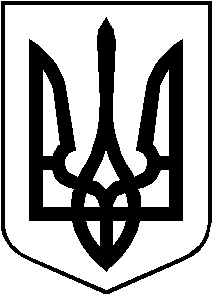 РОЖИЩЕНСЬКА МІСЬКА РАДАЛУЦЬКОГО РАЙОНУ ВОЛИНСЬКОЇ ОБЛАСТІвосьмого скликанняРІШЕННЯ  31 січня 2023 року                                                                                          № 30/17Про надання дозволу на розроблення детального плану території  пожежного депо в смт ДубищеРозглянувши клопотання 1 державного пожежно-рятувального загону ГУ ДСНС України у Волинській області, з метою уточнення положень генерального плану смт. Дубище, відповідно до пункту 34 частини 1 статті 26 Закону України «Про місцеве самоврядування в Україні», статті 19 Закону України «Про регулювання містобудівної діяльності», статті 12 Закону України «Про основи містобудування», постанови Кабінету Міністрів України від 01.09.2021 №926 «Про затвердження Порядку розроблення, оновлення, внесення змін та затвердження містобудівної документації»,  наказу Міністерства регіонального розвитку, будівництва та житлово-комунального господарства України              від 16.11.2011 № 290 «Про затвердження Порядку розроблення містобудівної документації», враховуючи рекомендації постійної комісій з питань комунальної власності, житлово-комунального господарства та благоустрою, енергозбереження та транспорту, будівництва та архітектури від 26.01.2023 № 26/7, міська радаВИРІШИЛА:       1. Надати дозвіл на розроблення детального плану території пожежного депо 3 державної пожежно-рятувальної частини 1 державного пожежно-рятувального загону ГУ ДСНС України у Волинській області з метою реконструкції колишнього приміщення лазні на 10 відвідувань під адміністративно-побутове приміщення по вул. Зелена, 47-А в смт Дубище.2. Замовником розроблення детального плану території визначити 1 державний пожежно-рятувальний загін ГУ ДСНС України у Волинській області.3.  Фінансування робіт з розроблення детального плану території здійснити за рахунок коштів 1 державного пожежно-рятувального загону ГУ ДСНС України у Волинській області.4. Провести громадські слухання проекту детального плану території.5. Подати детальний план території для затвердження згідно з чинним законодавством.6. Контроль за виконанням даного рішення покласти на постійну комісію з питань комунальної власності, житлово-комунального господарства та благоустрою, енергозбереження та транспорту, будівництва та архітектури Рожищенської міської ради.Міський голова	                               	                           Вячеслав ПОЛІЩУККузавка Валентин 21541                                                                                                                                               